Working Agreement for a Reader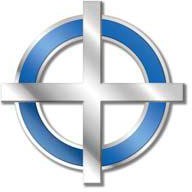 Working Agreement for a ReaderGuidance NotesThis form may be used as the basis of a ministerial working agreement between a Reader and their incumbent (or Rural Dean during an interregnum). The Reader and the incumbent should retain a copy, and a further copy should be sent to Clare Lindsay, Joint Warden of Lay Ministry, The Old Palace, Minster Yard, Lincoln LN2 1PU.The material will be regarded as confidential.Worship. Please list here the regular commitments of the Reader in terms of leading worship and preaching. Regular commitments outside the parish or group should be included here.Administration. List regular and occasional meetings, such as PCC, deanery, but also such staff meetings as are arranged. Training meetings within the parish should also be included here.Pastoral. Appropriate pastoral commitments (such as within the context of funeral ministry)Mission outreach. List here other ministerial commitments, such as chaplaincy, and other interests, such as Fresh expressions.Gifts. You may wish to consider what gifts you can offer to the wider church.Time commitment. There should be a realistic assessment of the Reader’s commitment of time to ministry.Pattern of worship and personal prayer. There should be some consideration to the Reader’s devotional life within the context of the overall work/life balance.Further training opportunities. Please consider appropriate training opportunities, such as Funeral Ministry, CPVA and other topics which arise from time to time.Mutual expectations. The special relationship between Reader and Parish Priest should be explored.Parish ministry team support & communication. What is the relationship with other ministers, lay and ordained?Other issues. Such as employment issues, health mattersThe agreement should be signed before it is copied. The agreement should be reviewed annually.NameDate of last DBS checkAddressTelephone & E-mail Mobile phone numberTraining completed with dates (to be kept up to date) & relevant experienceTraining completed with dates (to be kept up to date) & relevant experienceDate of birth	Date LicensedDate of birth	Date LicensedAgreed ministerial roles and responsibilitiesWorshipAdministrationPastoralMission / OutreachAgreed ministerial roles and responsibilitiesWorshipAdministrationPastoralMission / OutreachAvailability as a deanery / diocesan resource (What gifts can be shared?)Time commitmentPattern of worship and personal prayerPattern of and availability to participate in corporate worship on weekdaysFuture training aspirationsMutual expectationsReaderIncumbent/Rural DeanFrequency of one to one meetings between incumbent/rural dean and ReaderParish ministry team support & communicationOther team members and their rolesFrequency of team meetings and expectation about attendance.Parish ministry team support & communicationOther team members and their rolesFrequency of team meetings and expectation about attendance.Other issuesOther issuesArrangements for expenses (e.g. mileage at diocesan rate)Arrangements for expenses (e.g. mileage at diocesan rate)DateDate of reviewSignature of incumbent/rural deanSignature of Reader